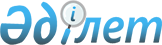 Об определении поставщика товара
					
			Утративший силу
			
			
		
					Постановление Правительства Республики Казахстан от 11 декабря 2015 года № 997. Утратило силу постановлением Правительства Республики Казахстан от 25 июля 2018 года № 464 (вводится в действие по истечении десяти календарных дней после дня его первого официального опубликования)
      Сноска. Утратило силу постановлением Правительства РК от 25.07.2018 № 464 (вводится в действие по истечении десяти календарных дней после дня его первого официального опубликования).
      В соответствии с подпунктом 34) пункта 3 статьи 39 Закона Республики Казахстан от 4 декабря 2015 года "О государственных закупках", поручением Президента Республики Казахстан от 12 октября 2015 года № 4175 и в целях своевременного проведения профилактических мероприятий против ящура животных Правительство Республики Казахстан ПОСТАНОВЛЯЕТ:
      Сноска. Преамбула в редакции постановления Правительства РК от 18.05.2017 № 274 (вводится в действие по истечении десяти календарных дней после дня его первого официального опубликования).


      1. Определить Федеральное государственное бюджетное учреждение "Федеральный центр охраны здоровья животных" (Российская Федерация, город Владимир) поставщиком очищенной вакцины против ящура.
      2. Настоящее постановление вводится в действие по истечении десяти календарных дней после дня его первого официального опубликования.
					© 2012. РГП на ПХВ «Институт законодательства и правовой информации Республики Казахстан» Министерства юстиции Республики Казахстан
				
Премьер-Министр
Республики Казахстан
К. МАСИМОВ